Государственное бюджетное и общеобразовательное учреждение Самарской областисредняя общеобразовательная школа № 22 города Сызрани городского округа Сызрань Самарской области структурное подразделение «Детский сад № 44», реализующееосновную образовательную программу дошкольного образования, расположенного по адресу: 446021, Самарская область, г.Сызрань, ул. Медногорская, д. 15КЕЙС-ОТЗЫВ НАСТАВНИКА Кейс-отзыв наставника Наставник: Алексеева Марина Александровна, воспитатель высшей квалификационной  категорииНаставляемый: Мельникова Лидия Андреевна, воспитатель детей раннего возрастаФорма наставничества: воспитатель-воспитательРолевая модель: воспитатель - молодой специалист Кейс-отзыв наставника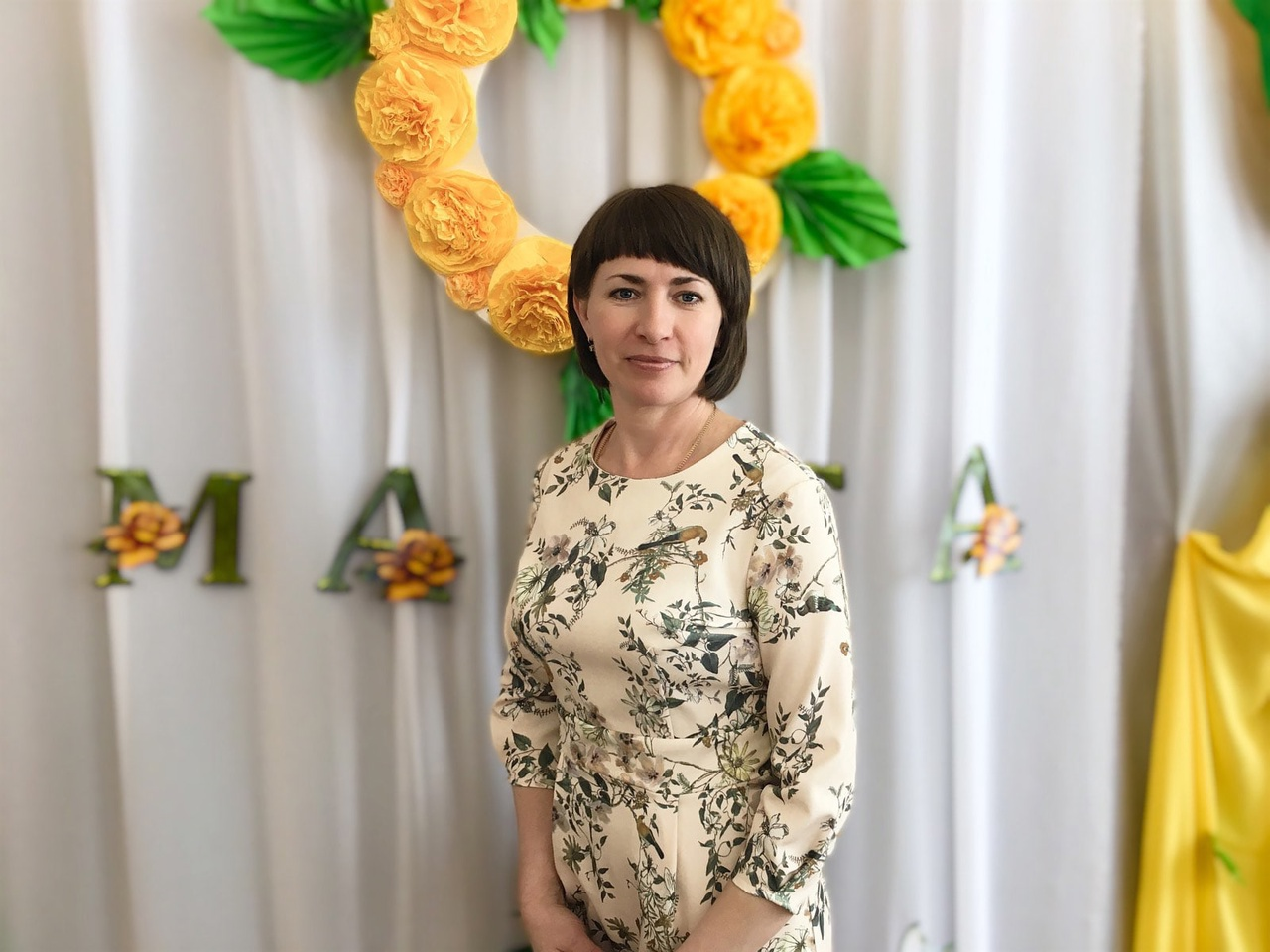 Кто нам нужен (портрет наставника), Алексеева Марина Александровна, воспитатель высшей категории, стаж работы – 22 года.Она является активным участником различных методических мероприятий, активно выступает на педсоветах, семинарах, форумах, участвует в конкурсах профессионального мастерства и часто занимает призовые места, организует мастер-классы.диплом (II место) в областном конкурсе «Воспитать человека»;грамота «за новые подходы в обучении воспитанников» в региональном этапе Всероссийского конкурса учебных и методических материалов в помощь организаторам туристско-краеведческой и экскурсионной работы с обучающимися, воспитанниками в рамках Десятилетия детства;диплом III степени за III место в межрегиональном конкурсе буктрейлеров;диплом (2 место) во всероссийском фестивале детского и молодежного научно-технического творчества «Космофест – 2022»грамота (III место) в окружном конкурсе воспитателей «Секреты воспитания»;Её воспитанники являются участниками, районных, городских, региональных, международных конкурсов.победитель (I место) окружного этапа Всероссийского детского экологического форума «Зелёная планета – 2023» «Изменение климата глазами детей»;призер   (III место) окружного этапа Всероссийского конкурса экологических рисунков;лауреат (III место) I этапа (отборочного) регионального Чемпионата «Будущие профессионалы 5+»;Награждена грамотами районной Администрации городского округа Самара и Департамента образования Администрации городского округа Самара за профессиональный труд; почетной грамотой Западного управления министерства образования и науки Самарской области.Оцениваемые результаты. В соответствии с планом, составленным в начале года, велась работа с наставляемым. В план работы наставника с наставляемым входят практические занятия по организации и проведению воспитательно-образовательной работы с детьми.Алексеева Марина Александровна (наставник) оказывает необходимую методическую и практическую помощь наставляемому Мельниковой Лидии Андреевне. Были организованы практические и теоретические занятия согласно утвержденному плану. По итогам практических заседаний наставником были даны практические задания наставляемому (проведение образовательно-воспитательных мероприятий с детьми старшего дошкольного возраста, консультирование родителей воспитанников). Данные задания наставляемым были выполнены.Этапы реализации программы:этап. ДиагностическийВыявление профессиональных затруднений молодого педагога; разработка основных направлений работы. Педагог наставник анализирует профессиональную готовность молодого педагога, разрабатывается индивидуальный план профессионального становления молодого педагога. Изучение нормативно-правовой базы ДОУ по работе с детьми раннего и дошкольного возраста.этап. Практический.Содержание этапа:Взаимоподдержка и взаимопомощь;Разработка перспективных планов работы с детьми в соответствии с возрастными особенностями, требованиями ФГОС ДО и задачами реализуемых программ;Оказание методической помощи;Помощь по подбору и использованию педагогически целесообразных пособий, игрового и дидактического материала;Оказание позитивного влияния на рост профессиональной компетентности начинающего педагога;этап. АналитическийАнализ результатов работы молодого педагога с детьми;Динамика профессионального роста молодого педагога;Рейтинг молодого педагога среди коллег;Самоанализ своей деятельности за прошедший год;Подведение итогов, выводы.Работа наставника создала условия для активного включения, наставляемого в образовательно-воспитательный процесс с детьми раннего возраста; помогла в освоении новых педагогических технологий, направленных на развитие детей раннего возраста; научила планировать и оценивать результаты своей профессиональной деятельности и взаимодействовать с родителями воспитанников.